桃園市各級學校產業工會______年度會員名冊【會費現金代收轉帳】分會名稱(請填寫學校名稱)：說明：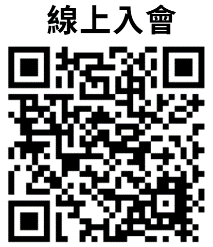 本表填寫新年度會員名冊，已填寫入會申請表者仍須寫入此會員名冊。新增會員需另填新進會員入會申請表，可線上(QR碼如右)或紙本填寫。提前繳交下一年度會費，會籍有效時間為新年度之1月1日～12月31日。若欲立即取得保障及繳交會費，或其他入會方案諮詢，請洽陳秘書03-4351688。依據102年5月13日法律字第10203502990號個人資料保護法適用，敬請安心填寫。本表不敷使用時，請自行列印空白表格教師會長、支會長、或聯絡人姓名學校電話手機職稱電子信箱教師會長、支會長、或聯絡人編號會員姓名會員身分會員卡號繳交費用備註□舊 □新TYTU____________